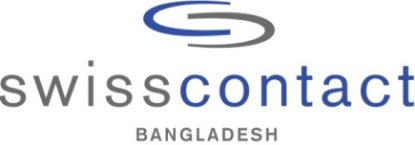 Application FormConsultancy: Field Support for implementation & monitoring of project activities – AREE[Use separate page with similar format for additional information, if necessary][Use separate page with similar format for additional information, if necessary][Use separate page with similar format for additional information, if necessary]* A = Excellent		B = Good 	C = Average	Total Years of Professional Experience:  PhotoTotal Years of Relevant Job Experience: PhotoRequired Notice Period: PhotoExpected Gross Monthly Salary:PhotoPreferred location of duty (Sherpur, Bogra/Ishwardi, Pabna/no preference):PhotoPersonal DetailsPersonal DetailsPersonal DetailsPersonal DetailsPersonal DetailsFull Name:  Full Name:  Full Name:  Full Name:  Full Name:  Father’s Name: Father’s Name: Father’s Name: Father’s Name: Father’s Name: Mother’s Name: Mother’s Name: Mother’s Name: Mother’s Name: Mother’s Name: Sex: Sex: Sex: Nationality: Nationality: Date of Birth: Date of Birth: Date of Birth: Marital Status: Marital Status: Passport Number: Passport Number: Passport Number: National ID Number:National ID Number:Present Address: Present Address: Present Address: Present Address: Present Address: Permanent Address:  Permanent Address:  Permanent Address:  Permanent Address:  Permanent Address:  Contact Number:Work:Home: Home: Cell Phone: Email Address: Email Address: Email Address: Email Address: Email Address: Employment History[Put latest experience first and then each job in reverse chronological order (last to the first)]Employment History[Put latest experience first and then each job in reverse chronological order (last to the first)]Period: Organisation name and address: Period: Position: Period: Key responsibilities:  Period: Reason for leaving: Period: Organisation name and address:  Period: Position: Period: Key responsibilities:Period: Reason for leaving: Period: Organisation name and address:  Period: Position: Period: Key responsibilities:Period: Reason for leaving: Period: Start – EndOrganisation name and address: Period: Start – EndPosition: Period: Start – EndKey responsibilities:Period: Start – EndReason for leaving: Educational Background[Put the highest degree first and then each degree in reverse chronological order, (highest to lowest)]Educational Background[Put the highest degree first and then each degree in reverse chronological order, (highest to lowest)]Educational Background[Put the highest degree first and then each degree in reverse chronological order, (highest to lowest)]Educational Background[Put the highest degree first and then each degree in reverse chronological order, (highest to lowest)]Educational Background[Put the highest degree first and then each degree in reverse chronological order, (highest to lowest)]Name of DegreeName of DegreeMajorYearName of InstituteResultTraining on Professional DevelopmentTraining on Professional DevelopmentTraining on Professional DevelopmentTraining/Workshop/SeminarInstitutionDurationComputer Proficiency(Please use tick √ mark to share expertise in these software & tools.)Computer Proficiency(Please use tick √ mark to share expertise in these software & tools.)Computer Proficiency(Please use tick √ mark to share expertise in these software & tools.)Computer Proficiency(Please use tick √ mark to share expertise in these software & tools.)Professional AverageBeginnerMicrosoft WordMicrosoft Excel Microsoft PowerPointMicrosoft AccessMicrosoft OutlookInternet Applications*Language Proficiency[Please write your level of proficiency in the following criteria}*Language Proficiency[Please write your level of proficiency in the following criteria}*Language Proficiency[Please write your level of proficiency in the following criteria}*Language Proficiency[Please write your level of proficiency in the following criteria}ReadingWritingSpeakingBengaliEnglishOthers (if any)Describe below how you fit into this position (max 150 words) Can be written in English or BanglaReferees  [Professional and Academic (non-relatives)]Referees  [Professional and Academic (non-relatives)]Referees  [Professional and Academic (non-relatives)]Referees  [Professional and Academic (non-relatives)]Name: Name: Name: Name: Title: Title: Title: Title: Mailing address: Mailing address: Mailing address: Mailing address: Contact numbers: Contact numbers: Contact numbers: Contact numbers:  Email address: Email address:  Email address:  Email address: DeclarationDeclarationDeclarationDeclarationHave you ever been convicted of a crime? If yes, please mention details. Have you ever been convicted of a crime? If yes, please mention details. Have you ever been convicted of a crime? If yes, please mention details. Have you ever been convicted of a crime? If yes, please mention details. I do hereby declare with my signature that the above-mentioned information is correct. I understand that falsification of any information provided on this application will disqualify me from the candidature.I do hereby declare with my signature that the above-mentioned information is correct. I understand that falsification of any information provided on this application will disqualify me from the candidature.I do hereby declare with my signature that the above-mentioned information is correct. I understand that falsification of any information provided on this application will disqualify me from the candidature.I do hereby declare with my signature that the above-mentioned information is correct. I understand that falsification of any information provided on this application will disqualify me from the candidature.Signature: Signature: Date: Date: Pre-Screening Questions (please tick the correct boxes)Pre-Screening Questions (please tick the correct boxes)Pre-Screening Questions (please tick the correct boxes)Pre-Screening Questions (please tick the correct boxes)Q1. How would you ensure participation of guests to events? Send invitation cards only Send invitation cards and give a reminder call before the event Invite guests by phone calls only Q1. How would you ensure participation of guests to events? Send invitation cards only Send invitation cards and give a reminder call before the event Invite guests by phone calls only Q1. How would you ensure participation of guests to events? Send invitation cards only Send invitation cards and give a reminder call before the event Invite guests by phone calls only Q1. How would you ensure participation of guests to events? Send invitation cards only Send invitation cards and give a reminder call before the event Invite guests by phone calls only Q2. If you have two important deadlines coming up and realize you are unable to meet both, would you Focus on completing one of the tasks only Consult your superior and ask for direction Continue working on both tasks knowing that neither will be complete by its deadlineQ2. If you have two important deadlines coming up and realize you are unable to meet both, would you Focus on completing one of the tasks only Consult your superior and ask for direction Continue working on both tasks knowing that neither will be complete by its deadlineQ2. If you have two important deadlines coming up and realize you are unable to meet both, would you Focus on completing one of the tasks only Consult your superior and ask for direction Continue working on both tasks knowing that neither will be complete by its deadlineQ2. If you have two important deadlines coming up and realize you are unable to meet both, would you Focus on completing one of the tasks only Consult your superior and ask for direction Continue working on both tasks knowing that neither will be complete by its deadlineQ3. If you discovered that your supervisor was breaking your organization’s code of conduct, what would you do? Report it to higher authority Discuss this with other colleagues Not interfereQ3. If you discovered that your supervisor was breaking your organization’s code of conduct, what would you do? Report it to higher authority Discuss this with other colleagues Not interfereQ3. If you discovered that your supervisor was breaking your organization’s code of conduct, what would you do? Report it to higher authority Discuss this with other colleagues Not interfereQ3. If you discovered that your supervisor was breaking your organization’s code of conduct, what would you do? Report it to higher authority Discuss this with other colleagues Not interfereQ4. Which of the following tasks should be carried out first when arranging an event? Establish event goals and objectives Finalize event script Finalize seating plan and make place card arrangementsQ4. Which of the following tasks should be carried out first when arranging an event? Establish event goals and objectives Finalize event script Finalize seating plan and make place card arrangementsQ4. Which of the following tasks should be carried out first when arranging an event? Establish event goals and objectives Finalize event script Finalize seating plan and make place card arrangementsQ4. Which of the following tasks should be carried out first when arranging an event? Establish event goals and objectives Finalize event script Finalize seating plan and make place card arrangementsQ5. How would you proceed if you realize that an event you are organizing will exceed its allocated budget?  Carry out the event despite the higher costs Cancel the event  Consult with management Q5. How would you proceed if you realize that an event you are organizing will exceed its allocated budget?  Carry out the event despite the higher costs Cancel the event  Consult with management Q5. How would you proceed if you realize that an event you are organizing will exceed its allocated budget?  Carry out the event despite the higher costs Cancel the event  Consult with management Q5. How would you proceed if you realize that an event you are organizing will exceed its allocated budget?  Carry out the event despite the higher costs Cancel the event  Consult with management 